Fascinating Fossil Facts...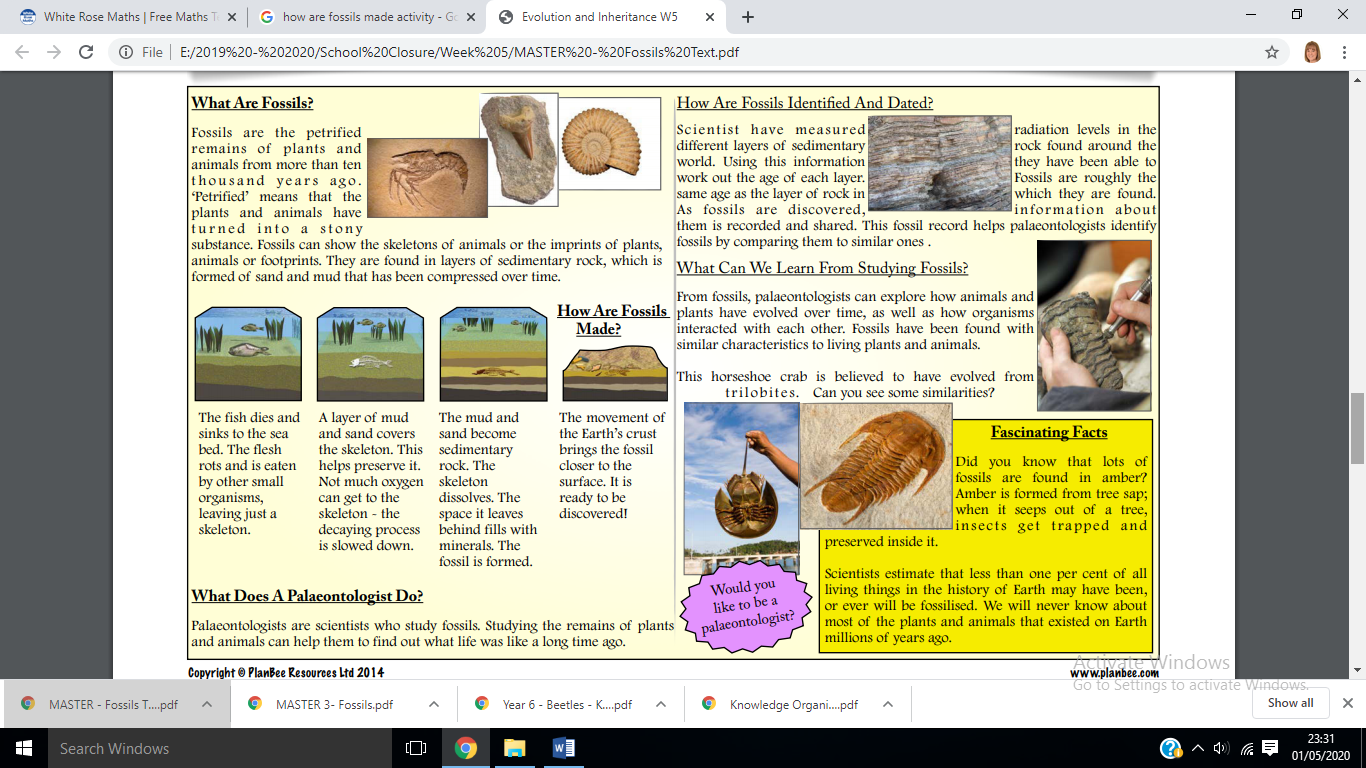 